A COMISSÃO DE ENSINO E FORMAÇÃO – CEF-CAU/RS, reunida ordinariamente por meio de videoconferência no dia 08 de março de 2022, no uso das competências que lhe conferem o artigo 102, II e III, do Anexo I da Resolução CAU/BR nº 139/2017, após análise do assunto em epígrafe; e Considerando que Lei nº 12.378/2010, que regulamenta o exercício da Arquitetura e Urbanismo, dispõe, em seu art. 4º, que o CAU/BR organizará e manterá atualizado cadastro nacional das escolas e faculdades de arquitetura e urbanismo, incluindo o currículo de todos os cursos oferecidos e os projetos pedagógicos;Considerando que o art. 6º da Lei 12.378/2010 determina que são requisitos para o registro capacidade civil, diploma de graduação em arquitetura e urbanismo, obtido em instituição de ensino superior oficialmente reconhecida pelo poder público;Considerando que compete diretamente ao CAU/RS dentro de sua área de competência realizar as inscrições e expedir as carteiras de identificação de profissionais, bem como, a devida fiscalização do exercício profissional, conforme art. 34, V e VIII da Lei 12.378/2010; Considerando que há uma conjuntura preocupante quanto ao surgimento exponencial de novos cursos de Arquitetura e Urbanismo no Rio Grande do Sul, sem que haja, aparentemente, a existência de critérios de controle e transparência quanto à avaliação, credenciamento, autorização e reconhecimento por parte do Ministério da Educação;Considerando que nos últimos 6(seis) anos surgiram 30(trinta) novos cursos de Arquitetura e Urbanismo no Rio Grande do Sul, dos quais 11(onze) são na modalidade de Ensino à Distância;Considerando que 2(dois) dos 11(onze) cursos EAD, possuem previsão de formar a primeira turma de egressos em 2022, e que, no entanto, nenhum deles possui ainda o reconhecimento dos cursos junto ao MEC;Considerando a Deliberação CEF-CAU/BR n. 019/2021, que solicita aos CAU/UF, através de sua respectiva Comissão de Ensino e Formação, que na medida do conhecimento da existência de vagas autorizadas para cursos que se servem majoritariamente das ferramentas de ensino a distância proceda à solicitação de informações completas sobre esses cursos às IES responsáveis e comunique à CEF-CAU/BR;Considerando que o CAU/RS ingressou com uma ação de produção antecipada de provas em face da União Federal – Ministério da Educação pleiteando o acesso aos processos de avaliação, credenciamento, autorização e reconhecimento dos novos cursos de Arquitetura e Urbanismo do Rio Grande do Sul dentre outros documentos relativos, conforme processo judicial de n.º 5080933-28.2021.4.04.7100 em trâmite na 3º Vara Federal de Porto Alegre/RS;Considerando que no referido processo judicial (n.º 5080933-28.2021.4.04.7100) foi determinada a apresentação da documentação pleiteada pelo CAU/RS ou a justificação da impossibilidade;Considerando que o MEC informou no processo n.º 5080933-28.2021.4.04.7100 que: dos cursos solicitados pelo CAU/RS, alguns já se encontram com o processo de reconhecimento de curso em andamento, conforme tabela a seguir: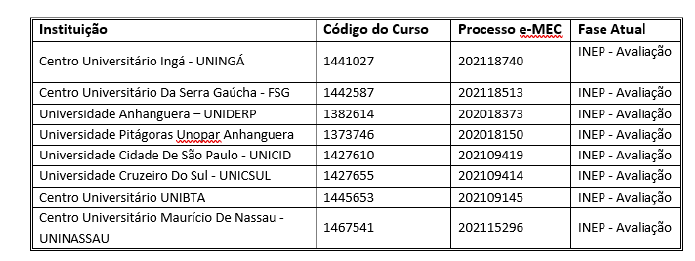 Considerando que neste informe o MEC não mencionou as datas dos protocolos de requerimento de reconhecimento dos cursos constantes na tabela acima;Considerando o artigo 46 do Decreto nº 9.235, de 2017, o qual determina que “a instituição protocolará pedido de reconhecimento de curso no período compreendido entre cinquenta por cento do prazo previsto para integralização de sua carga horária e setenta e cinco por cento desse prazo, observado o calendário definido pelo Ministério da Educação”;Considerando que o CAU/RS irá instaurar processos administrativos para apurar possíveis irregularidades relacionadas aos cursos de Arquitetura e Urbanismo em especial os de modalidade à distância, conforme Deliberação Plenária DPORS nº 1.367/2021; eConsiderando que o CAU/BR possui todas as informações necessárias, por meio do acesso ao sistema e-MEC, quanto aos protocolos de reconhecimento dos cursos, conforme Acordo de Cooperação Técnica firmado entre o CAU/BR e o MEC.A fim de melhor instruir o CAU/RS no andamento dos processos administrativos e judiciais, a CEF-CAU/RS DELIBERA:Por solicitar à CEF-CAU/BR as datas dos protocolos de requerimento de reconhecimento dos cursos de Arquitetura e Urbanismo, constantes na tabela a seguir:Por encaminhar a presente Deliberação à Presidência do CAU/RS para, nos termos do art. 116, do Regimento Interno do CAU/RS, submetê-la ao Plenário deste Conselho para conhecimento e providências.Porto Alegre, 08 de março de 2022.Acompanhada dos votos favoráveis dos conselheiros Fábio Müller, Núbia Margot Menezes Jardim, Rinaldo Ferreira Barbosa e Maurício Zuchetti atesto a veracidade das informações aqui apresentadas.Marcia Elizabeth Martins Coordenadora Adjunta - CEF-CAU/RSASSUNTOSOLICITA INFORMAÇÕES À CEF-CAU/BR QUANTO AOS PROCESSOS DE RECONHECIMENTO DE CURSO JUNTO AO MECDELIBERAÇÃO Nº 010/2022 – CEF – CAU/RSDELIBERAÇÃO Nº 010/2022 – CEF – CAU/RSNOMESIGLANÚMERO E-MEC DO CURSOCENTRO UNIVERSITÁRIO INGÁUNINGÁ1441027CENTRO UNIVERSITÁRIO DA SERRA GAÚCHAFSG1442587UNIVERSIDADE ANHANGUERA UNIDERP1382614UNIVERSIDADE PITÁGORAS UNOPAR1373746UNIVERSIDADE CIDADE DE SÃO PAULOUNICID1427610UNIVERSIDADE CRUZEIRO DO SULUNICSUL1427655CENTRO UNIVERSITÁRIO UNIBTA-1445653CENTRO UNIVERSITÁRIO MAURÍCIO DE NASSAUUNINASSAU1467541